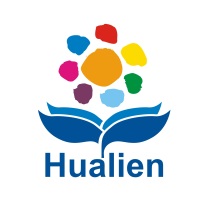 107年社區營造三期及村落文化發展計畫第一次社造交流會議-「社區設計，想像未來」會議時間：107年4月27日（星期五）下午2時 (下午1:30開始報到)會議地點：鐵道文化園區1館中山堂(花蓮市中山路71號) 指導單位：文化部    主辦單位：花蓮縣政府    承辦單位：花蓮縣文化局 執行單位：社團法人花蓮縣牛犁社區交流協會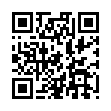 報名網址：https://goo.gl/zznzLd             QR code：報名期限：107年4月22日截止報名聯絡人：社團法人花蓮縣牛犁社區交流協會 （03）865-6000 楊先生 時間會議內容主講人13:30~14:00報到報到14:00~14:10長官致詞花蓮縣文化局陳淑美局長14:10~14: 30工作坊說明游雅帆計畫主持人14:30~15:30交流工作坊分組討論A組：游雅帆　主持人B組：呂傑華　委員C組：林慧絢　委員15:30~16:30各組分享邀請各組以「設計」、「想像未來」出發，闡述面臨社區的議題，以及在近年的實踐中如何完成。16:30~17:00綜合討論17:00~賦歸